Comunicado de prensaGestión Clínicas Veterinarias y CEVE Aragón definen las pautas para fijar los precios de los servicios veterinariosCeva Salud Animal patrocina el taller de gestión que se celebrará el jueves 26 de enero en Zaragoza con motivo de la presentación de la Calculadora de Precios GCV. La sesión está abierta a todos los interesados en fijar una tarifa acorde con la realidad de su clínica.Si quieres sacar un mayor partido al taller, puedes venir con tu ordenador y los datos de tu clínica para poder trabajar allí en el momento y ver lo sencillo que es el manejo de la Calculadora de Precios GCV.Barcelona, 17 de enero de 2023.- Gestión Clínicas Veterinarias (GCV) y la Asociación Empresarial Veterinaria de Aragón (CEVE Aragón) celebran este próximo jueves 26 de enero en Zaragoza, con el patrocino de Ceva Salud Animal, el taller de gestión “¿Cómo pongo precio a mis servicios?”, abierto a todos los profesionales interesados. Miguel Albuixech, vicepresidente de Agesvet y vocal del área de Economía de CEVE, y el veterinario Carlos Muñoz, profesor de Gestión de la Clínica Veterinaria y Anestesiología en la Universidad CEU Cardenal Herrera (Valencia), expondrán a los asistentes cómo establecer criterios bien definidos antes de decidir un precio. Si estás interesado en participar en la sesión, clica aquí. El taller se desarrollará de manera presencial en el Zentral Ave Hotel de Zaragoza a partir de las 20:30 h.Marcar un coste justo y acorde con la situación actual no es sencillo. El responsable del centro veterinario debe diseñar la composición del precio, la estrategia de precios y el método para fijarlos. ¿Cómo alcanzar el éxito? Miguel Albuixech y Carlos Muñoz presentarán la calculadora de precios GCV, la herramienta que da la opción de definir el valor de todos los servicios y optimizar los recursos de la clínica. Si quieres sacar un mayor partido al taller, puedes venir con tu propio ordenador y con los datos de tu clínica para poder trabajar allí en el momento y ver lo sencillo que es el uso de la calculadora de precios.La calculadora es muy útil porque permite realizar una estimación exacta de cada servicio veterinario. Lo hace partiendo de datos económicos propios, por lo que permite optimizar los recursos existentes y calcular el rendimiento de los nuevos servicios a ofrecer. Es una herramienta compleja de manejo sencillo al alcance de responsables de clínicas de cualquier tamaño y de consultores externos, quienes podrán fundamentar aún mejor las recomendaciones que realizan a sus clientes.La herramienta mejora la toma de decisiones importantes para la clínica: marcar el precio adecuado a los servicios, alineados con la misión y el beneficio deseado; coherencia entre calidad de servicio y precio decidido; y cómo repercutir la inversión realizada al precio final.Si estableces las tarifas según la competencia, las ajustas para ganar clientes, desconoces cómo hacer una buena gestión de los precios o nunca te has planteado el coste real antes de fijarlos, este es el taller de gestión que necesitas. Con la colaboración de Ceva Salud Animal, Gestión Clínicas Veterinarias y CEVE Aragón ayudarán a aplicar una herramienta con la que, sabiendo los costes fijos, es posible controlar el beneficio servicio a servicio. Más información en este enlace. Información de interés:Día del taller: 26 de eneroHora: 20:30 horasLugar: Zentral Ave Hotel (Avda. Francia, s/n, 50003, Zaragoza)Duración: 90 minutos. Tras el taller se servirá un picoteo para networking.Enlace a la inscripción:https://forms.office.com/e/bgaVb0BSYHEnlace a más información:https://www.dropbox.com/s/ww0y7n3ebfmbv1p/GCV%20-%20Charla%20Zaragoza%202023%5B2%5D.pdf?dl=0Acerca de Ceva Salud AnimalCeva Salud Animal es la primera empresa farmacéutica veterinaria de Francia y la quinta del mundo. Su fuerza motriz es la innovación para la salud de los animales, los seres humanos y el medioambiente. El Grupo desarrolla medicamentos, vacunas, equipos y servicios para ganado (rumiantes, cerdos, aves de corral) y animales de compañía. Facturación en 2020: 1300 millones de euros. Sitio web: www.ceva.esContacto de prensa:
paola.carreras-external@ceva.com 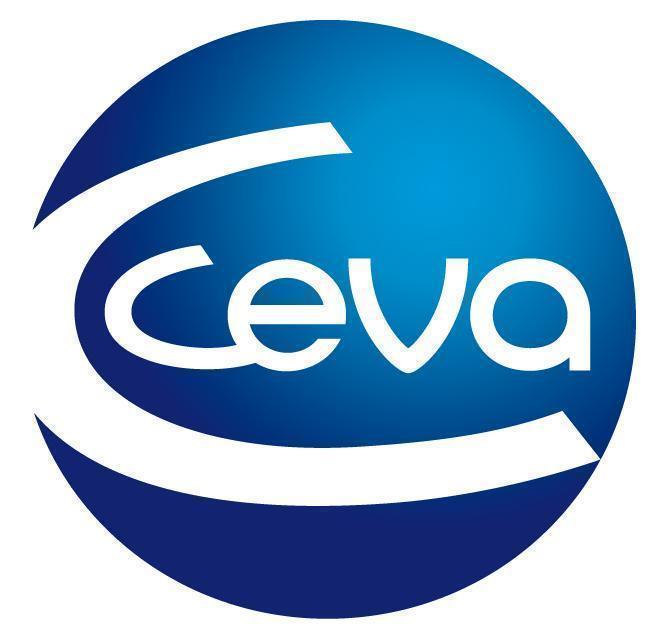 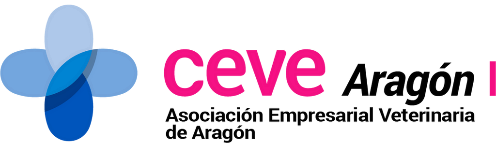 